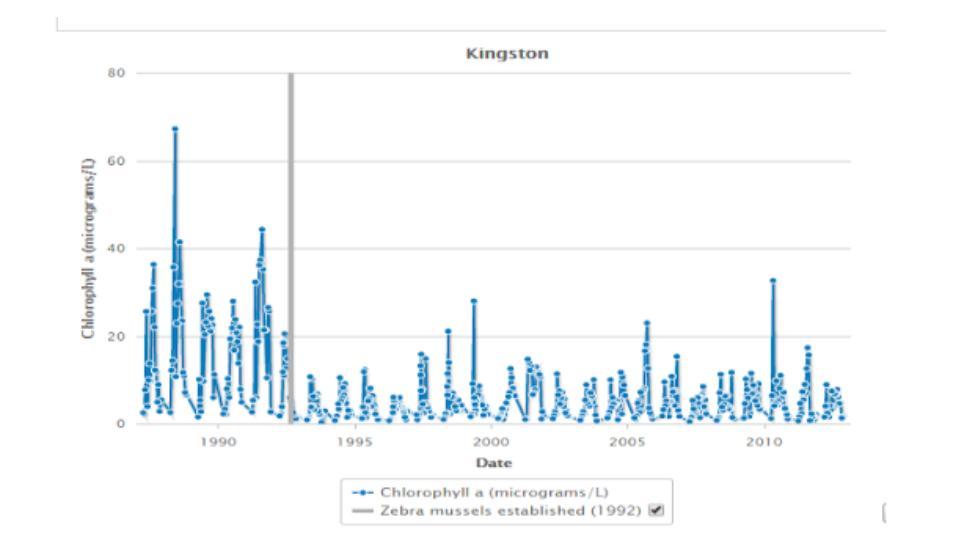 The above graph tracks the density of chlorophyll found in the Hudson River near the Kingston station over a thirty year period (1985-2015). How does the density of chlorophyll change over the same time period?What do you predict will happen to the chlorophyll density in the future? Use the pattern you see in the data to justify your answer.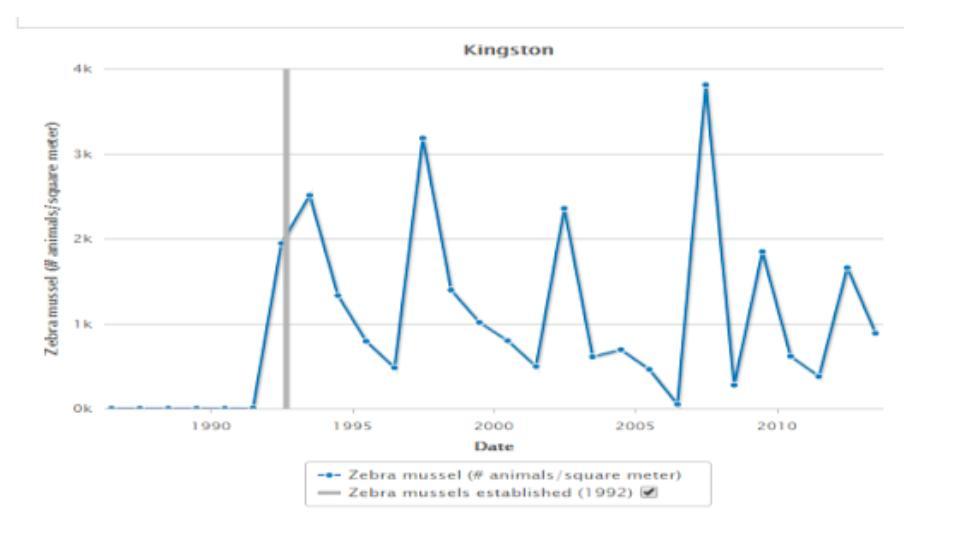 The above graph tracks the population density of the zebra mussel at the Kingston Station in the Hudson River for a thirty year time period (1985-2015). How does the population of mussels change over time?How do you think chlorophyll density responds to an increase in zebra mussel population?The introduction of zebra mussels caused changes to the Hudson River ecosystem. Name one non-living factor which causes this system to be unstable.	